MODULO DI REPORT INFORTUNIO SUL LAVORO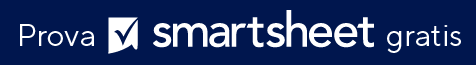 ISTRUZIONI  Compila questo modulo per segnalare un incidente sul posto di lavoro che ha causato un infortunio, una malattia o un incidente mancato. Restituisci il modulo completato a:INDIVIDUO INTERESSATO Da compilare da parte della persona lesa/coinvolta, se possibile.DETTAGLI DELL'INCIDENTEQUESTO MODULO SERVE PER DOCUMENTARE selezionare tutte le opzioni applicabiliQUESTO MODULO SERVE PER DOCUMENTARE selezionare tutte le opzioni applicabiliQUESTO MODULO SERVE PER DOCUMENTARE selezionare tutte le opzioni applicabiliQUESTO MODULO SERVE PER DOCUMENTARE selezionare tutte le opzioni applicabiliQUESTO MODULO SERVE PER DOCUMENTARE selezionare tutte le opzioni applicabiliQUESTO MODULO SERVE PER DOCUMENTARE selezionare tutte le opzioni applicabiliQUESTO MODULO SERVE PER DOCUMENTARE selezionare tutte le opzioni applicabiliQUESTO MODULO SERVE PER DOCUMENTARE selezionare tutte le opzioni applicabiliQUESTO MODULO SERVE PER DOCUMENTARE selezionare tutte le opzioni applicabiliQUESTO MODULO SERVE PER DOCUMENTARE selezionare tutte le opzioni applicabiliQUESTO MODULO SERVE PER DOCUMENTARE selezionare tutte le opzioni applicabiliTEMPO PERSO / INFORTUNIOPRONTO SOCCORSOINCIDENTEINCIDENTE MANCATOOSSERVAZIONEOSSERVAZIONENOME DELLA PERSONA CHE COMPLETA IL REPORTNOME SUPERVISOREDATA DEL REPORTPERSONA O PERSONE COINVOLTE ATTREZZATURE / VEICOLI COINVOLTIATTREZZATURE / VEICOLI COINVOLTILUOGODATA DELL'INCIDENTEORATESTIMONITESTIMONITESTIMONIDESCRIZIONE INCIDENTE Descrivi le attività eseguite e la sequenza degli eventi.  Allega ulteriori pagine se necessario. DESCRIZIONE INCIDENTE Descrivi le attività eseguite e la sequenza degli eventi.  Allega ulteriori pagine se necessario. DESCRIZIONE INCIDENTE Descrivi le attività eseguite e la sequenza degli eventi.  Allega ulteriori pagine se necessario. L'evento/lesioni è stato causato da un'azione non sicura (attività o movimento o da una condizione non sicura, ad es., macchinari o meteo)? L'evento/lesioni è stato causato da un'azione non sicura (attività o movimento o da una condizione non sicura, ad es., macchinari o meteo)? L'evento/lesioni è stato causato da un'azione non sicura (attività o movimento o da una condizione non sicura, ad es., macchinari o meteo)? DA COMPLETARE SOLO IN CASO DI TEMPO PERSO/LESIONE O PRONTO SOCCORSO RICHIESTODA COMPLETARE SOLO IN CASO DI TEMPO PERSO/LESIONE O PRONTO SOCCORSO RICHIESTODA COMPLETARE SOLO IN CASO DI TEMPO PERSO/LESIONE O PRONTO SOCCORSO RICHIESTODA COMPLETARE SOLO IN CASO DI TEMPO PERSO/LESIONE O PRONTO SOCCORSO RICHIESTODA COMPLETARE SOLO IN CASO DI TEMPO PERSO/LESIONE O PRONTO SOCCORSO RICHIESTOTIPO DI INFORTUNIO SUBITO:TIPO DI INFORTUNIO SUBITO:TIPO DI INFORTUNIO SUBITO:CAUSA DEL TEMPO PERSO / LESIONE O PRONTO SOCCORSO:CAUSA DEL TEMPO PERSO / LESIONE O PRONTO SOCCORSO:CAUSA DEL TEMPO PERSO / LESIONE O PRONTO SOCCORSO:È stato necessario un trattamento medico?È stato necessario un trattamento medico?È stato necessario un trattamento medico?È stato necessario un trattamento medico?In caso affermativo, nome dell'ospedale/medico:SÌNOFIRMA DEL DIPENDENTEDATAFIRMA DEL SUPERVISOREDATADICHIARAZIONE DI NON RESPONSABILITÀQualsiasi articolo, modello o informazione sono forniti da Smartsheet sul sito web solo come riferimento. Pur adoperandoci a mantenere le informazioni aggiornate e corrette, non offriamo alcuna garanzia o dichiarazione di alcun tipo, esplicita o implicita, relativamente alla completezza, l’accuratezza, l’affidabilità, l’idoneità o la disponibilità rispetto al sito web o le informazioni, gli articoli, i modelli o della relativa grafica contenuti nel sito. Qualsiasi affidamento si faccia su tali informazioni, è pertanto strettamente a proprio rischio.